Publicado en Madrid el 01/10/2019 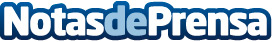 La pasión y la emoción, motores de cambio frente a la emergencia climática La emoción que trasmite la cultura es el gran motor para agitar las conciencias y provocar los cambios urgentes que se necesita como humanidad, según se manifestó en el ciclo Quiero Filosofía, impulsado por la consultora QuieroDatos de contacto:Nuria Rabadán674719154Nota de prensa publicada en: https://www.notasdeprensa.es/la-pasion-y-la-emocion-motores-de-cambio_1 Categorias: Nacional Artes Visuales Sociedad Ecología http://www.notasdeprensa.es